Inlooptrainingen Iedere Zaterdag vanaf 9 september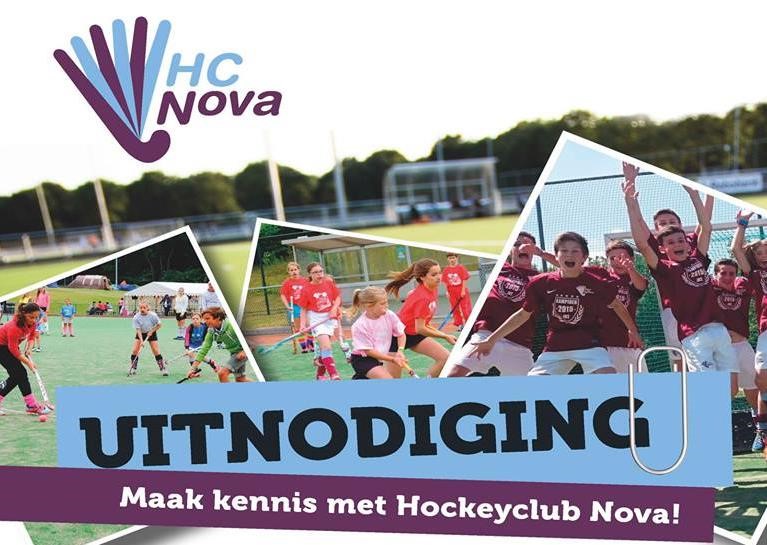 Wil jij ook eens uit proberen hoe het is om te hockeyen? Hockeyclub Nova heet je van harte welkom tijdens de inlooptraining op 
zaterdag 9 september tot en met zaterdag 26 november met uitzondering van de herfstvakantie (zaterdag 14 en 21 oktober)Kinderen vanaf 5 tot en met 14 jaar hockeyen dan van 9.00-10.00 uur.Voor een hockeystick wordt gezorgd. Wel stevige sportschoenen aantrekken. Tot dan! Wij heten je van harte welkom.Voor meer informatie over onze hockeyclub en (proef)lidmaatschap: HC Nova, Sportpark Kaldeborn,  Stadionbaan 38 Heerlen  www.hcnova.nl  	 info@hcnova.nl hockeyclub nova 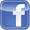 